Қазақстан Республикасының Білім және ғылым министрлігі «------------------------- орта мектебі» КММҚысқа мерзімді жоспар      Математика 7-сабақ       Сабақтың барысыБөлім:Кестеден тыс көбейту және бөлуКестеден тыс көбейту және бөлуМұғалімнің  аты-жөніКүні:Сынып: 3Қатысушылар саны:Қатыспағандар саны:Сабақтың тақырыбы75 : 5 түріндегі кестеден тыс ауызша бөлу75 : 5 түріндегі кестеден тыс ауызша бөлуОқу бағдарламасына сәйкес оқыту мақсаттары3.1.2.11 мынадай жағдайларда: 28∙3, 269∙2, 84:3, 538:2 екі/үш таңбалы сандарды бір таңбалы санға көбейту мен бөлу алгоритмдерін қолдану3.1.2.11 мынадай жағдайларда: 28∙3, 269∙2, 84:3, 538:2 екі/үш таңбалы сандарды бір таңбалы санға көбейту мен бөлу алгоритмдерін қолдануСабақтың мақсатыБарлық оқушылар: екі/үш таңбалы сандарды бір таңбалы санға көбейту мен бөлу алгоритмдерін қолдана алады.Көптеген оқушылар: тиімді есептеу тәсілдерін түсіндіре алады.    Кейбір оқушылар: тақырыпқа сай тапсырмалар құрастыра алады.  Барлық оқушылар: екі/үш таңбалы сандарды бір таңбалы санға көбейту мен бөлу алгоритмдерін қолдана алады.Көптеген оқушылар: тиімді есептеу тәсілдерін түсіндіре алады.    Кейбір оқушылар: тақырыпқа сай тапсырмалар құрастыра алады.  Сабақтың кезеңі/ уақытПедагогтің  әрекетіОқушының әрекетіБағалауРесурстарҰйымдастыру, өзін –өзі тексеруӨткен білімді еске түсіру5 минЫнтымақтастық атмосферасын қалыптастыру   ширату жаттығулары арқылы жүреді. Өткен білімді еске түсіру:Оқу тапсырмасы: 4-тапсырма 15-бет.Топқа бөліну «Санау» әдісімен жүреді. Оқу материалын жариялау «Сұрақ-жауап» әдісі арқылы жүреді:- Өткенде қандай тақырып өттік? -Қандай тапсырмалар орындадық?-Ендеше бүгінгі сабағымызда да тиімді есептеу үшін көбейтудің қасиеттерін пайдаланатын боламыз.Жаттығу жасайды.Тапсырма тексертеді.Сұрақтарға жауап береді. Тақырыпты ашады. «Ауызша мадақтау» әдісіЖаңа білім10 мин2 мин15 минБекіту10 мин(Ұ, Д) 1- тапсырмада дәптермен жұмыс жүзеге асады.1)Тиімді тәсілмен есептеп, жауабын табыңдар. Бұл қандай мүсін екенін анықтаңдар.7*6*5=7*30=210     8*5*2=40*2=805*9*2= 10*9=90      8*4*5=8*20=1604*6*5=4*30=120     5*9*6=30*9=2702) 36:12 өрнегінің мәнін тап.Ол үшін 12 санына көбейткенде 36 саны шығатындай сан таңдап ал. 2*12=24, 2 саны сәйкес келмейді.3*12=36, яғни ізделінді сан-3. 36:12=3, өйткені 3*12=36.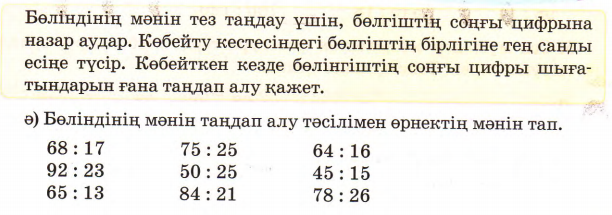 Ә) Бөліндінің мәнін таңдап алу тәсілімен өрнектің мәнін тап.68:17=4       75:25=3        64:16=392:23=4       50:25=2        45:15=365:13=5       84:21=4        78:26=33) Екі таңбалы санды екі таңбалы санға бөлу алгоритмін қара және түсіндір. Есепте. Есептеуді тексер.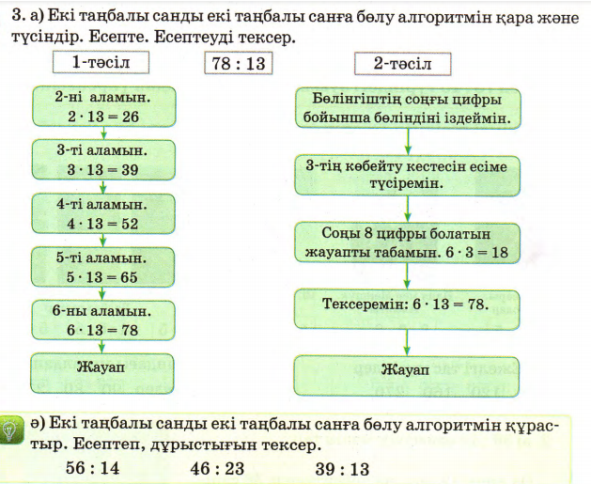 1-тәсіл:78:13=2*13=26, 2 саны сәйкес келмейді.3*13=39, 3 саны сәйкес келмейді.4*13=52, 4 саны сәйкес келмейді.5*13=65, 5 саны сәйкес келмейді.6*13=78, яғни ізделінді сан-6. 78:13=6, өйткені 6*13=78.Ә) Екі таңбалы санды екі таңбалы санға бөлу алгоритмін құрастыр. Есептеп, дұрыстығын тексер.56:14            2*14=28, 2 саны сәйкес келмейді.3*14=42, 3 саны сәйкес келмейді.4*14=56, яғни ізделінді сан-4. 56:14=4, өйткені 4*14=56.46:23       2*23=46, яғни ізделінді сан-2. 56:23=2, өйткені 2*23=46.39:132*13=26, 2 саны сәйкес келмейді.3*13=39, яғни ізделінді сан-3. 39:13=3, өйткені 3*13=39.Саралау тәсілі: «Тапсырма» арқылы жүзеге асадыКейбір оқушыға:- Ұқсас тапсырмалар құрастыр.Сергіту сәтінде «Жаяу» әуенімен билеп сергиді. (Т)  2- тапсырма «Ойлан, жұптас, талқыла» әдісі.5)Сен мүсіндер бейнеленген фотосуреттерді альбомдарға орналастыруың керек. Тапсырманы орында.68:7=9(5қалд.)       92:9=10(2қалд.)35:4=8(3қалд.)       27:5=5(2қалд.)18:4=4(2қалд.)       31:3=10(1қалд.)6) Мүсін жасау үшін шеберге құралдар қажет. Қандай құралдар қажет екенін есептің мәтінінен білесің.А) Бір кескіш 19 теңге тұрады. 95 теңгеге неше кескіш сатып алуға болады?Ш:95:19=5Ж: 5 кескіш.Ә) 20 ілмек үшін 580 теңге төленді. Осындай 9 ілмек үшін қанша ақша төлеу қажет?Ш:580:20*9=29*9=261Ж: 261 теңге.Б) Циркуль 65 теңге тұрады. Бұл сызғыштан 13 есе қымбат. Бір циркуль мен бір сызғыш үшін қанша ақша төлеу қажет?Ш:65:13+65=5+65=70Ж: 70 теңге.В) Бір ағаш кескіш 19 теңге, ал бір темір кескіш 76 теңге тұрады. Ағаш кескішке қарағанда темір кескіш неше есе қымбат?Ш:76:19=4Ж: 4 есе қымбат.(Т)  3- тапсырма дәптермен жұмыс.7) Теңдеулерді шеш.У-150=700-450        х*80=720:9У-150=350               х*80=80У=350+150              х=80:80y=500                        x=1500-150=700-450     1*80=720:9350=350                    80=80X+200=13+400        60*y=420-120X+200=413              60*y=300X=413-200               y=300:60X=213                      y=5213+200=13+400    60*5=420-120413=413                   300=3008) Кесте бойынша өрнектер құр және жаз. Олардың мәнін тап.12*4+310=358        30*20+45*2=690810:9+30:2=105      520+24*4=616160+70*5=5109) Берілген бөлу мен көбейтуді орындаған кезде балалар қалай пайымдады? Ойлан, Сәйкестендір.1б) 140*2=(100+40)*22в) 480:4=(400+80):43а) 102*3=(100+2)*34ә) 620:2=(600+20):25г) 306:3=(300+6):3Саралау тәсілі: «Қарқын» арқылы жүзеге асады.Қарқынды оқушыға: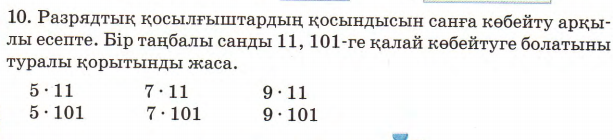 Тапсырмаларды орындайды. Билеп сергиді.Тапсырмаларды орындайды. Тапсырмаларды орындайды. Дескриптор:-Өрнектерді тиімді тәсілмен есептеп, жауабын табады -1 балл.- Бөліндінің мәнін таңдап алу тәсілімен өрнектің мәнін табады-1балл.- Өрнектердің мәнін ауызша түсіндіре отырып есептейді-1балл.- Екі таңбалы санды екі таңбалы санға бөлу алгоритмін біледі-1балл.Дескриптор:Қалдықпен бөлуді орындап, фотосуреттерді альбомдарға орналастырады-1балл.  -Есептердің шешуін тауып, шеберге қажет құралдар түрін анықтайды -2балл.Дескриптор:Теңдеулерді шешеді-1балл.Кесте бойынша өрнектер құрып,  мәнін табады-1балл. Берілген бөлу мен көбейтуді сәйкестендіреді,  өз пайымдауын айтады-1балл. Оқулық, дәптерОқулық, дәптерКері байланыс2 минКері байланыс: «Жетістік баспалдағы»  әдісі бойынша өтеді.Оқу тапсырмасы: 4-тапсырма 18-бет.Кері байланыс жасайды.ҚБ қойылады.